БКМ – Битумно-Каучуковая МастикаТУ 23.99.12-001-06218289-2017Расход для устройства мастичной кровли – 3,8-5,7 кг/м2; для устройства гидроизоляции - 2,5 - 3,5 кг/ м2Назначение материала: Мастика битумно-каучуковая предназначена для  устройства мастичных и ремонта всех видов кровель,  гидроизоляционной защиты строительных конструкций (фундаментов, подвалов, свай, и других объектов, заглубляемых в землю или контактирующих с влажной средой), гидроизоляционной и антикоррозионной обработки металлических поверхностей, в том числе труб, кузовов автомобилей.Описание материала:Мастика битумно-каучуковая холодного применения представляет собой однородную массу черного цвета полужидкой консистенции, состоящую из битумов, синтетических каучуков, наполнителей и растворителей. Не требует дополнительного разогрева. Перед применением перемешивается. При необходимости разбавляется органическими растворителями. Покрытия на её основе обладают высокой эластичностью, прочностью сцепления с основанием, теплостойкостью, устойчивостью к воздействию влаги.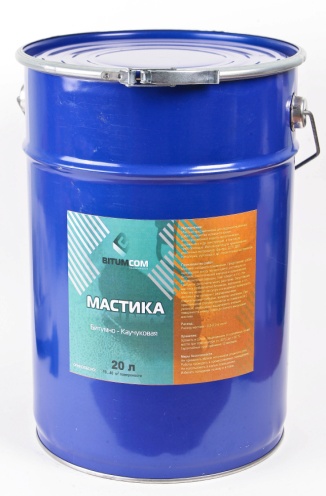 Способ применения :Мастику наносят на сухую и очищенную поверхность кистями или наливом с разравниванием специальными гребками, валиком, шпателем. При приклеивании стройматериалов на поверхности с уклоном, необходимо выдерживать клеящие поверхности между собой до полного высыхания мастики.Хранение:Хранить в сухом ,защищенном от света месте про температуре от  -20 С до +30 С. Гарантийный срок хранения -12 месяцевОсновные физико-химические характеристики :.. Меры безопасности :Не применять вблизи источников открытого огня. Работы проводить в хорошо проветриваемом помещении. Избегать попадания в глаза.Наименование показателяЗначениеПрочность сцепления с основанием, МПа, не менее:-с бетоном- с металлом0,60,9Прочность сцепления между слоями, МПа, не менее:- рулонный материал – рулонный материал- рулонный материал – бетон0,30,4Прочность на сдвиг клеевого соединения, кН/м, не менее  4Условная прочность, МПа, не менее 1Относительное удлинение при разрыве, %, не менее 300Водопоглощение в течение 24 ч, % по массе, не менее0,4Массовая доля не летучих веществ50Теплостойкость, 0C, не ниже  110Гибкость на брусе радиусом 5,0±0,2 мм при температуре - 50Стрещин нетВодонепроницаемость в течение 24 ч при давлении 0,1 МПавыдерживает